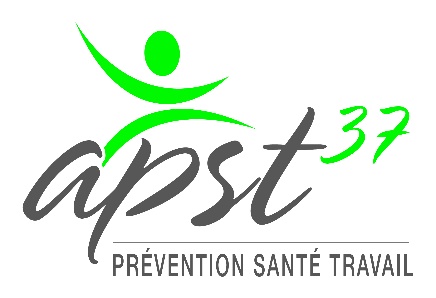 LISTE DES ADMINISTRATEURS REPRESENTANTS DES EMPLOYEURSMonsieur Didier DESASSIS – DDHP (DESTOURS CENTRE RESTAURATION)Madame Sandrine WEISSE – DELALANDE PECHEMonsieur Patrick POIRIER – DI PRO COMMonsieur Didier GOURREAU – PAIN & GOURR’MANDISESMadame Karine PLATEAU – RESTAURANT LA LIODIEREMadame Hélène MILLOT – RMA EXPERTISE COMPTABLE – AUDIT & CONSEILMadame Ingrid REBOUT – STMICROELECTRONICSMonsieur Fabrice MOISY – TRANSPORTS MOISYMonsieur Michel LESTREZ – VALEURS CULINAIRESMonsieur Christophe WARRICK – WARMO (MAGASIN BONOBO)